Handlingsplan i arbeidet med mobbing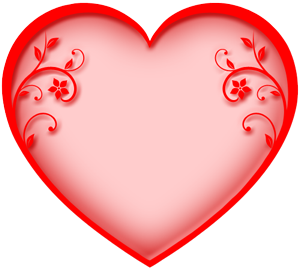 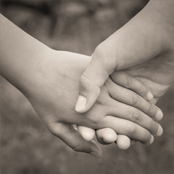 Handlingsplan for arbeidet med Mobbing i barnehagen Hvordan jobbe forebyggende og når mobbing avdekkesRammeplan av 01.08.2017 sier;Barnehagen skal fremme vennskap og lek.Personalet skal forebygge, stoppe og følge opp diskriminering, utestenging, mobbing, krenkelser og uheldige samspillsmønster; Begrepet mobbing"Fysiske eller sosiale negative handlinger som utføres gjentatte ganger over tid av en person eller flere sammen, mot en som ikke kan forsvare seg i den aktuelle situasjonen"(Olweus og Roland 1983, Smith 2005 og Sullivan 2011) (NOU 2015:2 "Å høre til") I forbindelse med forskningsprosjektet Hele barnet, hele løpet utarbeidet Lund og forskerkollegene en ny definisjon på mobbing:«Mobbing av barn er handlinger fra voksne og/eller barn som hindrer opplevelsen av å høre til, å være en betydningsfull person i fellesskapet og muligheten til medvirkning.» Hvorfor skjer mobbing?Noen oppnår noe som: Tilhørighet, Følelsesmessig kontroll, Status, MaktNoen forklarer mobbing med «sosial eksklusjonsangst»Et nøkkelspørsmål er derfor: Hva vil hun/han oppnå?Når vi stopper mobbing er det derfor avgjørende å ERSTATTE denne gevinsten med noe annet som gir opplevelse av «gevinst». «Ansatte i barnehagen er landets viktigste helsearbeidere»«Kvalitet i norske barnehager handler om personalets kompetanse til å bygge relasjon til barna»Voksen-barn-relasjonen i barnehagen skaper god psykisk helse:- Bedre språkutvikling, mindre atferdsvansker, mindre angst, mindre depresjon, mindre aggressivitet og mindre irritabilitet. Aller sterkest er effekten av voksen-barnrelasjon i barnehagen på barnets tilpasning og skolemodenhet» Helt ned i barnehagealder blir noen barn møtt med holdninger om at det til en viss grad er naturlig at de blir ekskludert i leken".Observasjoner i barnehagen viser at det særlig er barn medsvake ferdigheter i lek og kommunikasjon som blirutestengt og utsatt for krenkelser. Det forteller oss at det kan værevanskelig for voksne å få øye på systematikken i utestengelsene og krenkelsene som noen barn utsettes for.«Mobbing har dårlige vekstvilkår i en barnehage der voksne stadig våger å stille kritiske og åpne spørsmål til seg selv samtidig som de styrker alt det relasjonelle arbeidet som fremmer god lek, humor og trygghet. Medanerkjennelse som grunnfundament har den enkelte voksne, den enkelte avdeling, styrer og forelder det redskapet som trengs for å skape mobbefrie barnehager».Mai Britt Helgesen i Mobbing i barnehagen.(Fra V Handlingsløype ved hendelser;et liv	 der krefter ogMistanke om at «noe» foregårFra observasjoner, meldinger, undersøkelser, "magefølelse"• Kunnskap avgjørende - for å vite hva som er "mistenkelig"• Må tas alvorlig med en gang• Alltid gå til avdekking• Bevissthet om hva som hindrer oss i å ta mistanke alvorlig• Et tydelig ledelsesansvar suAvdekkingVi er ute etter mekanismene - vi vil vite hvorfor ting skjer• Systematisk arbeid bedre enn usystematisk• Refleksjon• Ofte vet vi i utgangspunktet nok - det handler om å tro på det vi vet• Avdekkingsfasen virker ofte i seg selv positivtrtIIntervensjon (gripe inn så tidlig som mulig)Retter seg mot de som utøver krenkelsene, de som står bak + hele miljøet• Målet er at krenkelsene skal stoppe• Må tilpasses situasjonen - planlegging og kollektiv innsats nøkkelen• Må trenesOppfølgingRetter seg mot de som utøver krenkelsene, de som står bak + hele miljøet• Målet er at krenkelsene skal stoppe• Må tilpasses situasjonen - planlegging og kollektiv innsats nøkkelen til forebygging• Må trenes (alle barna må involveres og øke kompetansen sin) Tiltak om vi har avdekket mobbing;Vise nulltoleranse.Snakke med mobberen.Snakker med barna om hvordan dette oppleves og føles for det barnet som er utsatt.Bli kjent med følelser.Som voksen jobbe med egen relasjon til alle barnaTilstedeværende, deltagende og fokuserte voksneVoksne som deltagere i lekenTydelige voksne som ledere både i og utenfor lekenOpparbeide gode relasjoner med barna som blir mobbet og offer. Voksnes relasjoner er av stor betydning for å stoppe mobbing.Barna skal oppleve å bli likt.Snakke med foreldrene – kall inn alle involverte foreldre.Ta temaet mobbing opp i foreldremøte.Forebyggende arbeid gjennom hele året-  Jobbe med sosiale ferdigheter- Jobbe med barns utvikling av lekkompetanse- Jobbe med at alle skal ha en venn, en å leke med- Jobbe systematisk med barnas språkutvikling- Jobbe systematisk med følelser- Relasjoner mellom voksne og barn og barn/barn- Jobbe med ansattes holdninger - Snakke med foreldrene om mobbing - Gjøre alle voksne oppmerksom på at barna kopierer voksnes atferd.Det er der vi kommer inn og tar tak tidlig vi har størst sjanse for å lykkes.Ingrid Lund, professor i spesialpedagogikkVoksenrolle Er det ikke rom for at man kan stoppe, støtte og veilede hverandre i arbeidet, legger man til rette for en kultur der mobbing kan få gode vekstvilkår.Ingrid Lund, professor i spesialpedagogikkStill følgende spørsmål om egen kultur i barnehagen: Hva er denne barnehagens styrke i forhold til en inkluderende praksis? Hva er denne barnehagens utfordring i forhold til å legge til rette for en inkluderende praksis? Der det er en stadig dialog omkring disse spørsmålene med de ansatte vil dette være en del av det mobbeforebyggende arbeidet, mener hun.Begynn med én ting ved kulturen som påvirker miljøet i barnehagen og lekemiljøet, og sett tidsbestemte mål, sier Lund. Dette krever en tydelig ledelse som følger opp og styrker det som er barnehagens sterke sider og tar tak i det som er utfordrende, påpeker hun.– Vær bevisst egen væremåteProfessoren Ingrid Lund mener det er svært viktig at barnehageansatte er bevisste på egen væremåte i møte med hvert enkelt barn, og bevisst på egen sårbarhet og atferd i møte med atferd som utfordrer.– For virkelig å bli god på dette er refleksjon avgjørende. Det handler om å våge å rette et åpent, raust og kritisk blikk mot seg selv og egen praksis, samarbeid mellom kolleger, tilbakemeldingskultur, organisering og ledelse. Da blir fokuset et annet enn mot det «vanskelige» barnet, barnehagens økonomi eller «vanskelige» foreldre, sier hun.– Man kan ikke alltid være blid, positiv, ha overskudd og takle atferd og relasjoner som utfordrer. Noen ganger blir vi sure og irriterte. Men en del av profesjonaliteten vår er at når man går inn døra på jobb må man være bevisst på den påvirkning og betydning jeg har både i møte med barn, kolleger og foreldre, sier Lund.Noen barn får mye støtte og positiv oppmerksomhet, og gjennom det blir de også mindre sårbare fordi gode relasjoner til voksne er en beskyttelse i seg selv. Derfor blir det viktig i mobbeforebyggende arbeid å ha en høy bevissthet i forhold til hvilken type oppmerksomhet det enkelte barnet på avdelingen får, understreker professoren.Handlingsplan for hvordan vi jobber systematisk ved mobbing i barnehagenNulltoleranse for mobbing er barnehagens ansvar!Å forebygge og stoppe mobbing er et voksenansvar!Voksne skal ikke stilltiende akseptere at barn blir utsatt for fornedrelser!Voksne skal tydelig vise at mobbing er uakseptabelt ved å snakke med barnet(a).Dersom mobbing oppdages i barnehagen, må barnehagen handle på forskjellige arenaer;I forhold til barnet som blir mobbet og dets foreldre/foresatteI forhold det barnet/de barna som mobber og deres foreldre/foresatteI forhold til barnegruppaI forhold til personalgruppaI FORHOLD TIL BARNET SOM ER BLITT MOBBETBarn fortjener en barndom preget av gode opplevelser og nære og trygge relasjoner til både voksne og barn – oppleve vennskap, fantasifull lek. Her og nå;Barnet skal oppleve at voksne ser og vet hva som skjer!Voksne skal ta ansvar for situasjonen og øyeblikkelig stoppe trakassering fra andre barn Hvordan?  Ved gi mobberen alternativ som gir gevinst!De voksne skal vise absolutt nulltoleranse til denne type atferd!På sikt – ved behov;Gi enkeltindividet trygghet først, så gruppa!Gi barnet muligheter til å etablere vennskap med andre barnGi barnet bekreftelse på at mobbing ikke aksepteres!Gi status – økt respekt/likeverd i gruppa og økt selrespektGi barnet muligheter til å utvikle sine ferdigheter i selvhevdelseGi barnet muligheter til å utvikle sine ferdigheter i lekUnngå å stigmatisere barnet i offerrollenHvordan Alle voksne som jobber i barnehagen skal ha nære relasjoner til alle barn i gruppa si!Voksne skal være nær og tilgjengelige, beskytte, støtte, oppmuntre, anerkjenne, bekrefte og veilede.Det skal benyttes sosiomatrise, kartlegging av relasjoner og observasjoner.Ved hjelp av metodikk fra Steg for Steg, Du og jeg og vi to (Kari Lamer).Samtaler med barnet.I FORHOLD TIL BARNETS FORELDREI foreldresamtale:Informere om hva som har skjedd i barnehagen, hvem, hva, hvordan, nårUnngå å stigmatisere mobberen/mobberne som bare mobbereInnhente opplysninger om hva barnet har fortalt hjemmeInformere om hvordan barnehagen vil jobbe med problemetBli enige om hvordan barnehagen og hjemmet kan samarbeide for å gjøre skadene minst mulig!2. I FORHOLD TIL BARNET/BARNA SOM MOBBERBarn som mobber er ikke lykkelige barn. De kan være forskjellige grunner til at de handler som de gjør. Det er viktig å skille mellom mennesket og dets handlinger. Barnet som mobber har like stor verdi og samme rettigheter som alle andre barn, det har bare en atferd som vi absolutt ikke kan tolerere.Her og nå;Må øyeblikkelig få oppleve at voksne ikke aksepterer denne type atferd ved at vi sier ifra.Barnet som mobbes skal tas vekk fra situasjonen for å begrense omfangetPå sikt;Samtaler med barnet, sette ord på handlingen, vise nulltoleranse Få barnet selv til å sette ord på –og reflektere over egne handlingerSkille mellom det barnet er og hva det gjørGi barnet mulighet for å utvikle sine empatiske evner og evner til sjølkontroll og prososial atferdBygge opp under positiv atferd – masse ros og positiv tilbakemeldingDersom negativ, høy status i gruppa: Motarbeide denneGi barnet mulighet til å utvikle toleranse for barn som er ulik en selvPrøve å finne bakenforliggende årsaker (eks. lav sjølfølelse eller finnes negative holdninger i voksne rollemodeller?) og jobbe med å redusere disseUnngå rollen som syndebukk i gruppaI FORHOLD TIL FORELDRE TIL BARN SOM MOBBERKalle inn til foreldresamtale;Skape forhold for god dialogInformere om hva som har skjedd; hvem, hva, hvordan og når Skape trygghet om at barnehagen ikke ønsker å stigmatisere barnet som bare en mobber; vi ser hele barnet og vi ønsker å hjelpeSammen foreldrene prøve å finne årsaker til atferden, og drøfte felles tiltak – hjemme og i barnehagenVed fornektelse; dokumentere og vise til eksemplerBevisstgjøre foreldre hvordan de kan forebygge mobbing3.I FORHOLD TIL RESTEN AV BARNEGRUPPAI ei barnegruppe hvor mobbing forekommer, vil det alltid være en viss uro og utrygghet som råder. Mange kan være delaktig eller utsatt – direkte eller indirekte. De fleste vet at dette er galt. Noen deltar, noen tier.Tillit til og respekt for de voksne kan være tapt. Det er et voksenansvar å gjenopprette tryggheten i barnegruppa.Graden av mobbing vil være avgjørende for hvor omfattende arbeidet i barnegruppa blir.Tiltak her og nåVise at de voksne har sett og/eller vet hva som har skjeddGi uttrykk for nulltoleranse for slik atferd i gruppaPå siktHa barnemøter og samtaler i grupper;	- Barna får sette ord på og reflektere rundt det som konkret har skjedd, voksne er 	verdiformidlere og setter ord på det som er riktig og galt	- Bevisstgjøring rundt egen handling når man ser at andre bli plaget, oppfordre til å si 	ifra til voksne – prososial atferd	- Steg for Steg og Kari Lamers oppleggNære og tilgjengelige voksne som veileder og støtter positiv atferd i leik og samspill med andre barnNære og tilgjengelige voksne som øyeblikkelig stopper uønsket atferd hos enkeltbarn eller grupper med barnI FORHOLD TIL FORELDREGRUPPAGraden av mobbing bør være utslagsgivende for hvordan man aksjonerer i forhold til foreldregruppa.Dersom det bare er to barn involvert, er ikke dette en sak for alle.Dersom flere barn er involvert, bør det vurderes å informere foreldrene på den aktuelle avdelingen. Det kan være de allerede har fått informasjon gjennom barna. Åpenhet kan derfor bidra til økt trygghet også i foreldregruppa.4 - I FORHOLD TIL PERSONALGRUPPADersom mobbing i barnehagen forekommer, er det viktig å vise en enhetlig holdning til problemet. Alle voksne må ha nulltoleranse i forhold til mobbing.Barn mobber helst der de føler seg usett av voksne eller der hvor det er passive voksne. Målet må derfor være mange nære, tilgjengelige og tydelige voksne som forholder seg aktivt til det som skjer blant barna i barnehagen.Hør og nåInformere andre voksne som er i nærheten av det som har skjedd, og ved behov få hjelp til å stoppe uønsket atferdPå siktInformere om hva som har skjedd, hvem som har blitt utsatt for mobbing, hvem mobberen er og hvilke tiltak som er satt innInformere om hva som er god hjelp fra resten av personalgruppaBli enige om tiltak som hindrer at mobbingen gjenoppstår (eks. at alle har antenner i uteleken, og ha nulltoleranse til uønsket atferd)Unngå syndebukkstempelet på mobberen, og offerrollen for den som er blitt mobbetVære imøtekommende og lyttende ovenfor barn som sier i fraGuide til intervju av barn		Navn på barnet; ……………………………………………………………..		Dato/klokke;……………………………………………………………………		Intervjuleder;…………………………………………………………………..	Har du venner i barnehagen?................................................................		Hvem…………………………………………………………………………………………………		Hvem leker du med ………………………………………………………………	Er det noen barn i barnehagen som ikke er snill/grei med deg?	Hvis ja; hvem er   det?..............................................................................	Er det noen barn som bestemmer over deg i barnehagen?.....................	-Er du redd noen barn i barnehagen?......................................................	      Hvis ja; hvem er det?...................................................................................	Hender det ofte at du ikke får være med i leken?....................................Hvis ja; vet du hvorfor?..................................................................................	Kjenner du noen andre i barnehagen somBlir ertet/plaget?..........................................................................................Ikke har venner?..............................................................................................Ikke får får være med i leken?......................................................................Hvis ja; hvem er det?..................................................................................Guide til samtale med foreldre/foresatteNavn på barnet;…………………………………………….Dato/klokke;…………………………………………………Intervjuleder;………………………………………………   I hvilken grad opplever du at ditt barn har venner i barnehagen?……………………………………………………………………………………………………………………………………………………………………………………………………………………………………………………………………………………………………………………………………………………………………………………………………………………………………………………………………………………………………………………………………………………………………………………………………………………………………………………………………………………………………………………Vil han/hun gå i barnehagen?............................................................................Hvis nei; Har dere noen tanker om hvorfor?………………………………………………………………………………………………………………………………………………………………………………………………………………………………………………………………………………………………………………………………………………………………………………………………………………………………………………………………………………………………………………………………………………………………………….GUIDE FOR BARNEINTERVJU	Fortelles barna innledningsvis:	Nå vil jeg stille deg noen spørsmål om hvordan du har det i barnehagen.For at alle barna som går her skal ha det så bra som mulig, må vi spørre deg og flere andre barn om hva som er bra i barnehagen, hva som er artig og kanskje om noe som du synes er dumt.Jeg vil skrive ned det du sier for at jeg ikke skal glemme det, men jeg skal ikke vise det frem eller fortelle til de andre barna i barnehagen. Du bestemmer selv hva du har lyst til å fortelle.Hvis du synes noen spørsmål er vanskelige, så må du bare si ifra at du ikke forstår dem. Hvis du ikke har lyst til å svare på noen av spørsmålene, er det også helt greit.Er du klar til å svare?Kan du fortelle om hvordan du har det her i barnehagen?…………………………………………………………………………………………………………………………………Hva synes du det er artig å gjøre i barnehagen?………………………………………………………………………………………………………………………………….Er det noe i barnehagen som du synes er dumt?…………………………………………………………………………………………………………………………………Er det noen ganger at du er redd i barnehagen?……………………………………………………………………………………….Har du lyst til å fortelle meg om det?……………………………………………………………………………………………………..………………………………………………………………………..5.a) Når du er redd, hva skjer da?	…………………………………………………………………………………..b) Når du blir trist i barnehagen - hva skjer da?…………………………………………………………………………………..c) Når du blir glad i barnehagen – hva skjer da?	…………………………………………………………………………………..d) Når du blir sint i barnehagen – hva skjer da?	………………………………………………………………………………….6.   Er det noen som trøster og hjelper deg når du er lei deg i barnehagen?      	Hvis ja: Hvem da?		…………………………………………………………………………………7.a) Har du en venn eller flere venner som du leker sammen med i barnehagen?    Hvis ja: Hvem?………………………………………………………………………………………………………………………………      	b) Hender det ofte at du ikke får være med i leiken? Hvis ja – vet du hvorfor?		…………………………………………………………………………………...		…………………………………………………………………………………...      	8.a) Hvem er det som bestemmer mest i barnehagen?		…………………………………………………………………………………..		…………………………………………………………………………………..      	b) Hva bestemmer de voksne over?		………………………………………………………………………………….		………………………………………………………………………………….      	c) Hva bestemmer du over?		………………………………………………………………………………….		………………………………………………………………………………….     	 d) Har du lyst til å bestemme mer i barnehagen? Hvis ja – hva da for eksempel?		………………………………………………………………………………….		………………………………………………………………………………….	e) Er det noe som du har veldig lyst til å gjøre som du ikke får lov til?		………………………………………………………………………………….		………………………………………………………………………………….      	9.   	Er det noen av de voksne som har spurt deg om hva du liker å holde på med?            		Hva svarte du da?		………………………………………………………………………………….		………………………………………………………………………………….     	10.	Hva synes du om at de voksne er med i leken?		………………………………………………………………………………….		………………………………………………………………………………….11.	Nå vil jeg spørre deg om du liker eller ikke liker forskjellige ting vi gjør i barnehagen: 					Liker 		Liker ikke	Vet ikke/andre svar		a) Samlingsstund	(  )       		(  )                    (  ) ………………		b) Lek inne		(  )       		(  )                    (  ) ………………		c) Lek ute		(  )       		(  )                    (  ) ………………		d) Å spise sammen	(  )       		(  )                    (  ) ………………		e) Å gå på tur		(  )       		(  )                    (  ) ………………		f) Tegning, maling, leire	(  )       		(  )                    (  ) ………………		g) Drive med sang og musikk	(  )       		(  )                    (  ) ………………		h) Å høre noen lese fra bok	(  )       		(  )                    (  ) ………………		i) Kle på/av i garderoben	(  )       		(  )                    (  ) ………………		j) Løpe, hoppe, klatre		(  )       		(  )                    (  ) ………………		k) Hvilestund			(  )       		(  )                    (  ) ………………		l) 5-årsklubb			(  )       		(  )                    (  ) ………………		m) Lokale aktiviteter)		(  )       		(  )                    (  ) ………………		n) Er det andre ting du liker å gjøre i barnehagen som vi ikke har spurt om?		…………………………………………………………………………………………		…………………………………………………………………………………………		o) Kan du nevne noe du ikke liker å gjøre i barnehagen?		…………………………………………………………………………………………		…………………………………………………………………………………………		Nå er vi ferdige!		Takk for at du ville hjelpe meg og svare på spørsmålene.		Nå vet jeg litt mer om hvordan du har det i barnehagen.